                                                                   Załącznik nr 2Oświadczenie  pełnoletniego  uczestnika 
konkursu pt.: „Nie daj szansy AIDS” Oświadczam, że zgłoszona przeze mnie do konkursu praca jest wynikiem mojej własnej twórczości i nie narusza praw autorskich oraz jakichkolwiek innych praw osób trzecich oraz  nie została zgłoszona do innych konkursów o podobnej tematyce; zobowiązuję się także nie zgłaszać jej do udziału w innych konkursach.Wyrażam zgodę na przeniesienie autorskich praw majątkowych do pracy konkursowej wykonanej przeze mnie w ramach ww. konkursu na organizatorów konkursu i udzielam im nieodpłatnie zgody na wykonywanie autorskiego prawa zależnego, zgodnie z postanowieniami regulaminu konkursu.  Oświadczam, że zapoznałem/am się z regulaminem konkursu i akceptuję jego warunki.Stosownie do art. 7 rozporządzenia Parlamentu Europejskiego i Rady (UE) 2016/679 
z dnia 27 kwietnia 2016 r. w sprawie ochrony osób fizycznych w związku z przetwarzaniem danych osobowych i w sprawie swobodnego przepływu takich danych oraz uchylenia dyrektywy 95/46/WE (ogólne rozporządzenie o ochronie danych), zwanego dalej „RODO”, niniejszym wyrażam zgodę na przetwarzanie moich danych osobowych w celu i zakresie niezbędnym do organizacji i rozliczenia konkursu pt.: „Nie daj szansy AIDS”.1. Informacje o przetwarzaniu danych osobowychAdministratorem danych osobowych jest Państwowy Powiatowy Inspektor Sanitarny w Jarocinie z siedzibą przy ul. Wąskiej 2, 63-200 Jarocin, z którym można się kontaktować w następujący sposób:   - listownie:  Powiatowa Stacja Sanitarno-Epidemiologiczna w Jarocinie, ul. Wąska 2 63-200 Jarocin   - przez elektroniczną skrzynkę podawczą o adresie: PSSE_Jarocin/SkrytkaESP   - telefonicznie: 62 747 23 17. Inspektor ochrony danychZ Inspektorem Ochrony Danych (IOD) można się kontaktować poprzez Elektroniczną Skrzynkę Podawczą Urzędu lub e-mailem na adres: iod.psse.jarocin@sanepid.gov.pl  . Cele i podstawy przetwarzaniaCelem przetwarzania danych osobowych jest udział w konkursie pt.: „Nie daj szansy AIDS”Okres przechowywania danych: do 30.06.2024 r.Odbiorcy danych osobowych: Wojewódzka Stacja Sanitarno-Epidemiologiczna 
w Poznaniu,  Wielkopolski Urząd Wojewódzki w Poznaniu, Urząd Marszałkowski Województwa Wielkopolskiego, Kuratorium Oświaty w Poznaniu.Prawa osób, których dane dotyczą:Zgodnie z RODO przysługuje Państwu:prawo dostępu do swoich danych oraz otrzymania ich kopii;prawo do sprostowania (poprawiania) swoich danych;prawo do usunięcia danych osobowych w sytuacji, gdy przetwarzanie danych nie następuje w celu wywiązania się z obowiązku wynikającego z przepisu prawa lub w ramach sprawowania władzy publicznej;prawo do ograniczenia przetwarzania danych;prawo do wniesienia sprzeciwu wobec przetwarzania danych;prawo do wniesienia skargi do Prezes UODO (na adres Urzędu Ochrony Danych Osobowych, ul. Stawki 2, 00 - 193 Warszawa).........................................................                                    .................................................
     (miejscowość, data)                                                                            ( czytelny podpis uczestnika konkursu)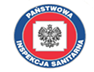 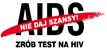 